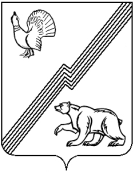 АДМИНИСТРАЦИЯ ГОРОДА ЮГОРСКАХанты-Мансийского автономного округа – Югры ПОСТАНОВЛЕНИЕот  07 февраля 2019 года 										№ 278О внесении изменения в постановление администрации города Югорска от 31.10.2018 № 3010 «О муниципальной программе города Югорска «Развитие физической культуры и спорта»В связи с уточнением сводных показателей муниципальных заданий, в соответствии                     с постановлением администрации города Югорска от 18.10.2018 № 2876 «О модельной муниципальной программе города Югорска, порядке принятия решения о разработке муниципальных программ города Югорска, их формирования, утверждения и реализации                     в соответствии с национальными целями развития»:1. Внести в приложение к постановлению администрации города Югорска от 31.10.2018  № 3010 «О муниципальной программе города Югорска «Развитие физической культуры                       и спорта» (с изменениями от 15.11.2018 № 3155) изменение, изложив таблицу 5 в новой редакции (приложение).2. Опубликовать постановление в официальном печатном издании города Югорска                 и разместить на официальном сайте органов местного самоуправления города Югорска.3. Настоящее постановление вступает в силу после его официального опубликования. 4.Контроль за выполнением постановления возложить на заместителя главы города Югорска Т.И. Долгодворову.Глава города Югорска				                                                        А.В. БородкинПриложениек постановлениюадминистрации города Югорскаот   07 февраля 2019 года   №  278Таблица 5Сводные показатели муниципальных заданий№ п/пНаименование муниципальных услуг (работ)Наименование показателя объема (единицы измерения) муниципальных услуг (работ)Значение показателя по годамЗначение показателя по годамЗначение показателя по годамЗначение показателя по годамЗначение показателя по годамЗначение показателя по годамЗначение показателя по годамЗначение показателя по годамЗначение показателя на момент окончания реализации муниципальной программы№ п/пНаименование муниципальных услуг (работ)Наименование показателя объема (единицы измерения) муниципальных услуг (работ)201920202021202220232024202520301234567891011121Спортивная подготовка                           по олимпийским видам спорта:Число лиц, прошедших спортивную подготовку на этапах спортивной подготовки1- баскетбол;(человек)1401501601651701751801851851-художественная гимнастика;(человек)4958636365687072721- хоккей;(человек)1520232528283035351- волейбол;(человек)6370767880838790901- дзюдо;(человек)6375858790909297971- бокс;(человек)3946535890951001051051- легкая атлетика;(человек)4455667075808590901- теннис;(человек)3543535559646870701- футбол;(человек)88951051101151201251301301- конный спорт(человек)1520232323252525252Спортивная подготовка                            по неолимпийским видам спорта:Число лиц, прошедших спортивную подготовку на этапах спортивной подготовки2- спортивная аэробика;(человек)1371471601651701751801851852- спортивная акробатика;(человек)5160707578808590902- пауэрлифтинг(человек)414958606570758080- мотоциклетный спорт(человек)1015181819202122223Организация и проведение официальных спортивных мероприятий:Количество мероприятий3- всероссийские; (единица)345677810103- муниципальные;(штука)1851901951981992002022052053- региональные(штука)1516171819202126264Обеспечение участия спортивных сборных команд в официальных спортивных мероприятияхКоличество мероприятий4-региональные(штука)8586878889909192924-всероссийские(штука)3035404245535860605Организация и проведение спортивно-оздоровительной работы по развитию физической культуры и спорта среди различных групп населенияКоличество привлеченных лиц(человек)3863903954004054104154204206Организация и проведение физкультурных и спортивных мероприятий в рамках Всероссийского физкультурно-спортивного комплекса «Готов                 к труду и обороне» (ГТО)                         (за исключением тестирования выполнения нормативов испытаний комплекса ГТО)Количество мероприятий(штука)141516171819202121